Hearts and Flowers Hanging Yarnbombsby Queen Babs Copyright 2016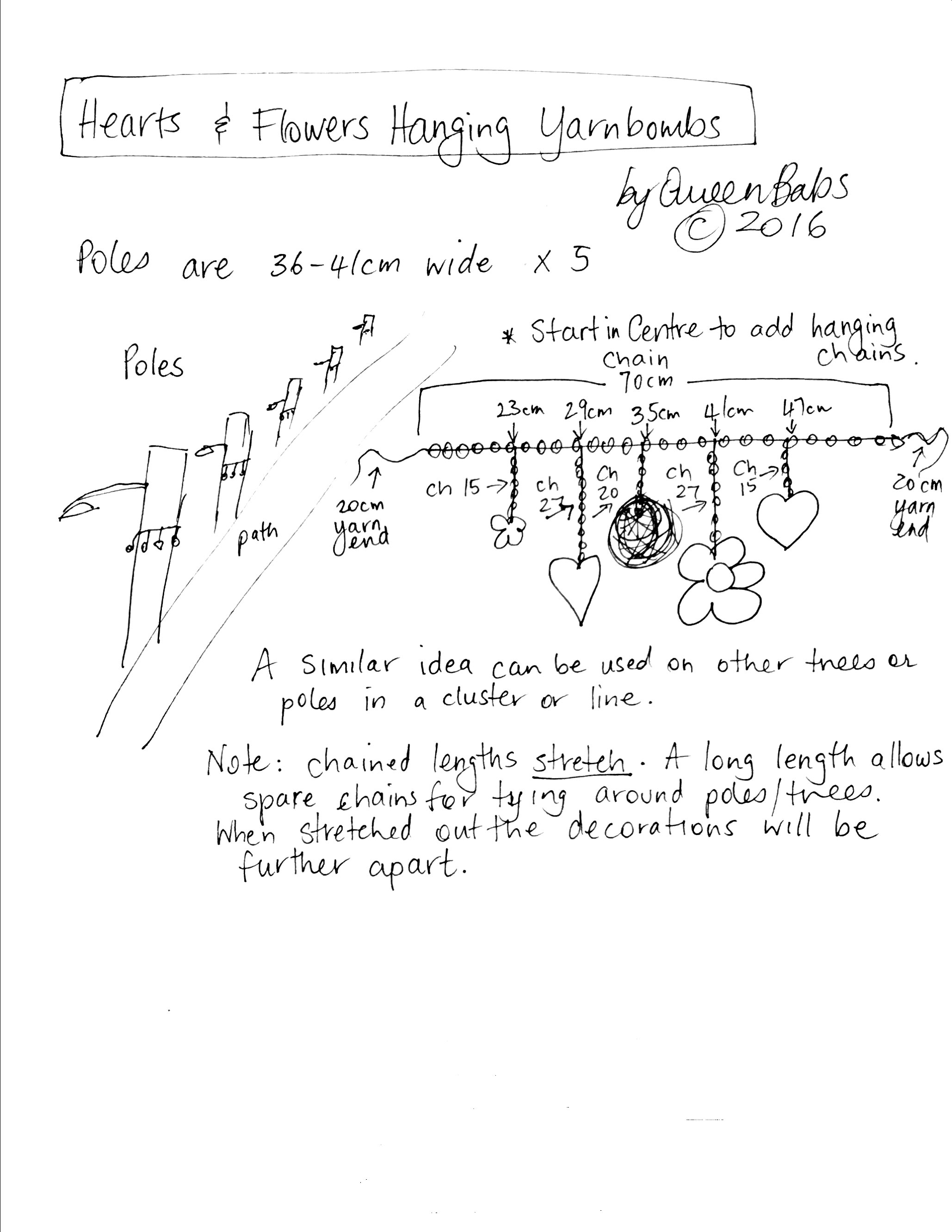 Use green yarn for the crochet chain ties and hanging strips. 5 decorations in assorted colours.Leave a 20cm tail and chain a 70cm long length. Finish off and leave a 20cm ending tail. This 70cm chain is the length that will be tied around the pole or tree. The other chained pieces will hang from it with attached pom-poms, hearts and flowers.In the centre of the 70cm tie, slip stitch into the centre chain and then chain 20. Finish off and weave in ends.Measure 6cm to the left of the centre hanging chains. Slip stitch into that chain and then chain 27. Finish off and weave in ends.Now measure a further 6cm to the left of the last hanging chain just completed. Slip stitch into that chain and then chain 15. Finish off and weave in endsMeasure 6cm to the right of the centre hanging chains. Slip stitch into that chain and then chain 27. Finish off and weave in ends.Now measure a further 6cm to the right of the last hanging chain just completed. Slip stitch into that chain and then chain 15. Finish off and weave in endsSew a variety of decorations in your chosen colours to the ends of these hanging chains. Weave in any ends and trim neatly.Possible decorations: anything small enough to not interfere with the other decorations and not too heavy to pull the hanging down: hearts, flowers and pom-poms.